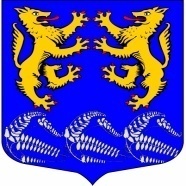 Муниципальное образование«ЛЕСКОЛОВСКОЕ СЕЛЬСКОЕ ПОСЕЛЕНИЕ»Всеволожского муниципального района Ленинградской областиАДМИНИСТРАЦИЯП О С Т А Н О В Л Е Н И Е14.10.2020г.дер.Верхние Осельки								№ 335О внесении изменений в постановление 
от 10.08.2020 № 257 «О создании комиссии по проверке готовности к отопительному периоду 2020-2021 годов»В соответствии с Федеральным законом от 16.10.2003 г. № 131-ФЗ «Об общих принципах организации местного самоуправления в Российской Федерации», ч. 2 п. 2 Федерального закона от 27 07. . № 190-ФЗ «О теплоснабжении», приказом Минэнерго России от 12.03.2013 г. № 103 «Об утверждении правил оценки готовности к отопительному периоду», постановлением правительства Ленинградской области от 19.06.2008 г. № 177 «Об утверждении правил подготовки и проведения отопительного сезона в Ленинградской области», администрация муниципального образования «Лесколовское сельское поселение»ПОСТАНОВЛЯЕТ:1. Внести изменение в постановление, утвердив новый состав комиссии по проверке готовности к отопительному периоду в соответствии с приложением 2.2. Опубликовать настоящее постановление на официальном сайте www.лесколовское.рф и газете «Лесколовские вести».3. Постановление вступает в силу после обнародования.4. Контроль за исполнением настоящего постановления оставляю за собой. Глава администрации                           			                         А.А. СазоновСогласованоЗаместитель главы администрации_______________ Д.А. Румянцев«___» _________  2020 г.Главный специалист-юрист_______________ А.Ф. Толмачев«___» __________ 2020 г.Расчет рассылки:1 – в дело;3 – ООО «ГТМ-теплосервис»4 – ООО «ЛЖО» 5 – «Лесколовские вести»6 – СайтПриложение 1Приложение 2к постановлению администрации МО «Лесколовское сельское поселение»                от 14.10.2020 года   № 335Состав комиссииМО «Лесколовское сельское поселение Всеволожского муниципального района Ленинградской области по проверке готовности к отопительному периоду.Председатель комиссии:Глава администрации – Сазонов Александр АлександровичЗаместитель председателя комиссии:Заместитель главы администрации – Румянцев Денис АлександровичСекретарь комиссииСекретарь-делопроизводитель администрации – Сморгунова Екатерина СергеевнаЧлены комиссии:Главный специалист-юрист администрации – Толмачев Александр ФедоровичПо согласованиюгосударственный инспектор управления федеральной службы по экологическому, технологическому и атомному надзору по Всеволожскому району